Year 3 Home Learning – Wednesday 1st July 2020X means that you do not need to have internet access or a printer to complete this task.We would love to see examples of your home-learning, so please take photos and email them to us at year3@highworthcombined.co.uk  It would be great to hear from you!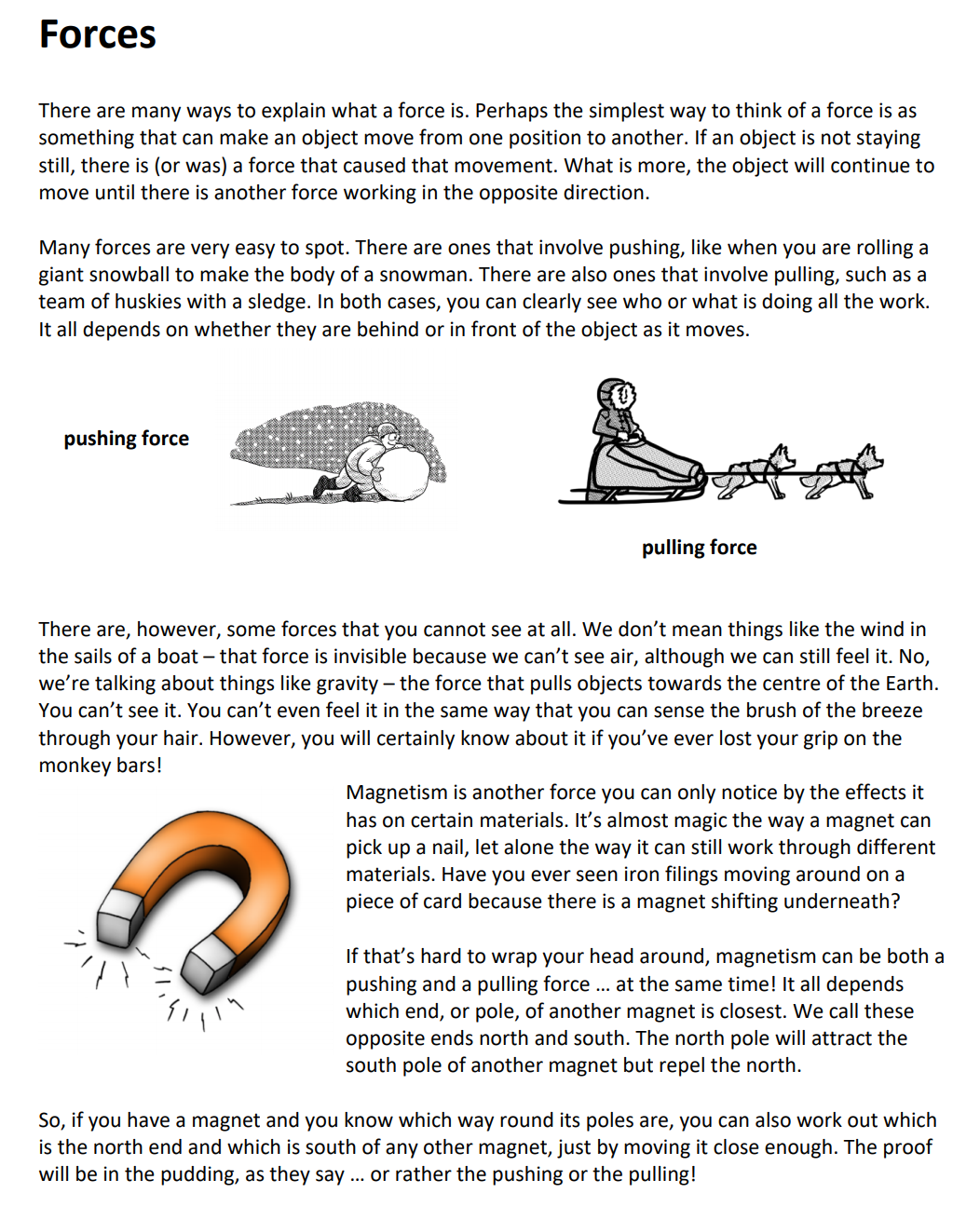 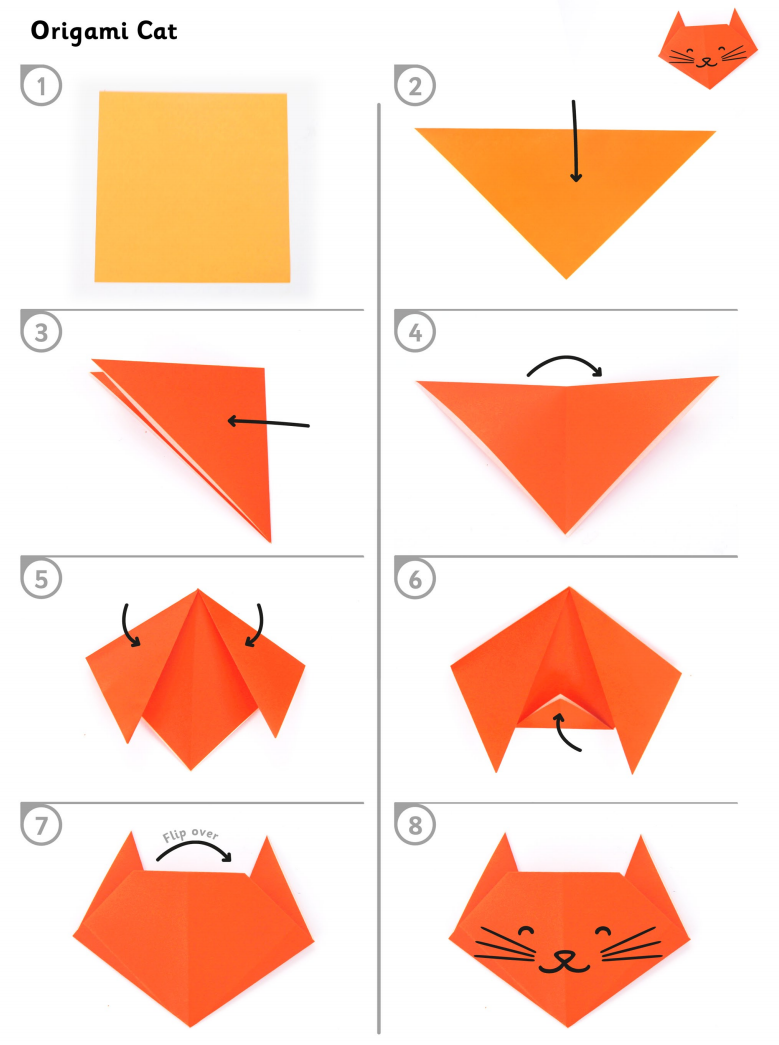 X Amazing ArtFollow the diagrams on the attached sheet to make your own origami cat.If you have access to the internet, you could go online to the British Museum blog to watch a video to help you make some other origami creations – a boat, a crab, a fish or a dragonfly.https://blog.britishmuseum.org/make-your-own-Origami-inspired-by-japanese-prints/?gclid=CjwKCAjwxev3BRBBEiwAiB_PWGTNORHzJvnNd25TSL0Hk6eYWLURLTFksVXgdH00p299wmnOixBi0xoCfhQQAvD_BwEX – see below the web linkCoordinating ConjunctionsUse the link below to take you to a page to help you understand how to join sentences together using coordinating conjunctions.  Watch the videos, read the text and complete the activities as directed. https://www.bbc.co.uk/bitesize/articles/zj6gn9qThere are seven coordinating conjunctions in total. You can use the word FANBOYS to help you remember them all:For, And, Nor, But, Or, Yet, SoIf you do not have access to the internet, have a go at writing your own sentences for each of the FANBOYS conjunctions.  Eg.  I do not like peas, nor do I like soggy cabbage.Remember that the sentences need to make sense, so make sure you understand the meaning of each conjunction.XRemarkable ReadingLearning focus: Vocabulary in context Read the text ‘Forces’ (attached below) with your grown up. Highlight any words that are unfamiliar and discuss their meanings. Try to create your own glossary to explain the meaning of any words that you are unsure of. Questions you could discuss as you read: • What do you already know about forces? Can you name any forces? • Do you know anything that we use that contains magnets or uses magnetism? • Which materials do you think would be magnetic in this room? How do you know? • What does it mean when it says that you would know about gravity if you had lost your grip on the monkey bars? What would happen? Do you know why?XMarvellous MusicMake up alternative lyrics to a song you already know.  Think of a song where you know the tune really well – it could even be a nursery rhyme eg. Humpty Dumpty – make up your own words to the music.  Write them down, so you don’t forget them, practise your performance and then sing your new song to a member of your family or to a friend.Fantastic FractionsMarking fractions on a number line above 1Use the link below for a lesson to teach you how to place a mixed number on a number line greater than one by counting in fractions. Work your way through the lesson, watching the video, reading the text and completing the activities as directed.https://www.bbc.co.uk/bitesize/articles/zfxw7nbGorgeous GeographyUse the link below to take you to a page to teach you about oceans.Learn about the five oceans of the world, ocean currents, and pollution.This lesson includes:one animation about the five oceans of the worldone short film showing ocean lifethree activities to build on your knowledgehttps://www.bbc.co.uk/bitesize/articles/zmmp7yc